ЗАКУПКА № № 2022/10/46 от 28.10.2022 г. Заказчик:                     ООО ПК «КУБИ БЛОК ЕГОРЬЕВСКИЙ» (ИНН 7722472936, ОГРН 1197746162349)Доставка по адресу:    Московская область, г. Егорьевск, ул. Меланжистов, д. 3БСрок поставки:            Не позднее 16.11.2022Предпочтение предложениям с отсрочкой оплаты и условием доставки товара силами Поставщика  до склада Заказчика№ п/пНаименование товараОсновные характеристикиКоличествоЕдиница измерения1ЗАПОРНОЕ УСТРОЙСТВО «ЗАКРУТКА-ФАЛ» (500мм) (Запорно-пломбировочное устройство для пломбирования вагонов и контейнеров при перевозках грузов, осуществляемых ОАО "РЖД")АНАЛОГ ДОПУСКАЕТСЯ при условии, что он включен в перечень типов запорных устройств (закруток), применяемых для пломбирования вагонов и контейнеров при перевозках грузов, осуществляемых ОАО «РЖД» (в соответствии с «Порядком установления типов технических средств защиты, применяемых для пломбирования вагонов и контейнеров при перевозках грузов, осуществляемых ОАО «РЖД», утв. Распоряжением ОАО "РЖД" от 18.04.2022 N 1045/р)Тип: Запорные устройства
Разрушающее усилие при растяжении: не менее 20 кН (2000 кгс)
Диаметр гибкого стержня (каната): 5,2 мм
Длина гибкого стержня:  500 мм
Габаритные размеры корпуса: 50 х 29 х 13 мм
Масса: не более 130 г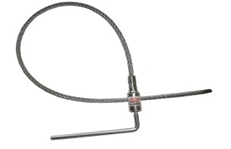 300,00шт